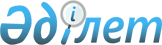 О возмещении затрат на обучение на дому детей с ограниченными возможностями из числа инвалидов
					
			Утративший силу
			
			
		
					Решение маслихата Карабалыкского района Костанайской области от 24 декабря 2015 года № 421. Зарегистрировано Департаментом юстиции Костанайской области 18 января 2016 года № 6146. Утратило силу решением маслихата Карабалыкского района Костанайской области от 29 ноября 2021 года № 69
      Сноска. Утратило силу решением маслихата Карабалыкского района Костанайской области от 29.11.2021 № 69 (вводится в действие по истечении десяти календарных дней после дня его первого официального опубликования).
      В соответствии с Законом Республики Казахстан от 23 января 2001 года "О местном государственном управлении и самоуправлении в Республике Казахстан", со статьей 16 Закона Республики Казахстан от 11 июля 2002 года "О социальной и медико-педагогической коррекционной поддержке детей с ограниченными возможностями" Карабалыкский районный маслихат РЕШИЛ:
      1. Возместить затраты на обучение на дому (далее возмещение затрат на обучение) детей с ограниченными возможностями из числа инвалидов (далее дети с ограниченными возможностями) по индивидуальному учебному плану ежемесячно в размере шести месячных расчетных показателей.
      2. Определить что:
      1) возмещение затрат на обучение детей с ограниченными возможностями осуществляется государственным учреждением "Отдел занятости и социальных программ акимата Карабалыкского района";
      2) возмещение затрат на обучение предоставляется родителям и иным законным представителям детей с ограниченными возможностями, обучающихся на дому (далее-получатели);
      3) для возмещения затрат на обучение получатель представляет следующие документы:
      заявление;
      документ, удостоверяющий личность получателя (для идентификации личности); 
      заключение психолого-медико-педагогической консультации; 
      справка об инвалидности; 
      документ, подтверждающий сведения о номере банковского счета;
      справка из учебного заведения, подтверждающая факт обучения ребенка-инвалида на дому. 
      Документы предоставляются в подлинниках и копиях для сверки, после чего подлинники документов возвращаются получателю;
      4) возмещение затрат на обучение назначается с месяца обращения в течение соответствующего учебного года и выплачивается на каждого ребенка с ограниченными возможностями.
      Сноска. Пункт 2 с изменениями, внесенными решением маслихата Карабалыкского района Костанайской области от 11.05.2020 № 492 (вводится в действие по истечении десяти календарных дней после дня его первого официального опубликования).


      3. Признать утратившим силу решение маслихата от 28 ноября 2014 года № 305 "О возмещении затрат на обучение на дому детей с ограниченными возможностями из числа инвалидов" (зарегистрировано в Реестре государственной регистрации нормативных правовых актов за номером 5236, опубликовано 31 декабря 2014 года в районной газете "Айна").
      4. Настоящее решение вводится в действие по истечении десяти календарных дней после дня его первого официального опубликования.
      СОГЛАСОВАНО   
      Руководитель государственного учреждения   
      "Отдел занятости и социальных программ   
      акимата Карабалыкского района"   
      _________________________ Д. Шрейдер   
      21.12.2015 года
					© 2012. РГП на ПХВ «Институт законодательства и правовой информации Республики Казахстан» Министерства юстиции Республики Казахстан
				
Председатель семнадцатой сессии
Р. Кушекбаева
Секретарь районного маслихата
Е. Аманжолов